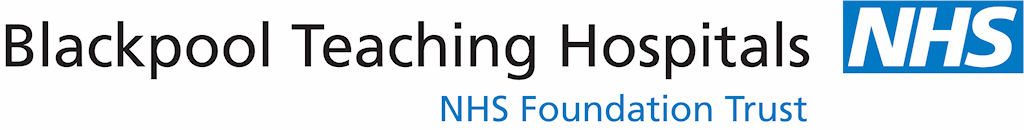 Incidents Reported 2010 – 2012 – Obstetrics and Gynaecology Serious Incidents Reported 2010 – 2012 Obstetrics and GynaecologyJan Feb March April May June July August SeptOct Nov DecTotal 20108986625269725156714061467552011474043778870687159828750782201257736577901187512786156113931130Jan Feb March April May June July August SeptOct Nov DecTotal 201014747857011784822011488213623433056201234345413034236